Zlatá expedice – Duke of Ediburgh AwardNorsko, Trondheim30. 10. – 5. 11. 2022Pět studentů čtvrtého ročníku, Radka Rudová, Pavlína Dubová, Kristýna Nováková, David Martinec a Tomáš Karlec, se rozhodli vydat na zlatou expedici do zahraničí. Jedním z cílů expedice bylo pozorovat a zdokumentovat polární zář, dalším cílem pak bylo rozšířit povědomí o DofE ve škole a mezi vrstevníky.Volba destinace padla na oblast Trøndelag v Norsku. Skupina už měla zkušenosti s plánováním bronzové a stříbrné expedice. Rozdělili si tedy jednotlivé role v týmu a brzy měli plán cesty, jídelníček a program. Po zakoupení letenek je však zaskočil e-mail s informací o zrušeném letu z Prahy do Osla, na který měl navázat let do Trondheimu. Studenti však na novou situaci zareagovali flexibilně a podařilo se jim původní letenky posunout na dřívější termín. Získali tak navíc jeden den a využili jej na prohlídku centra Osla.Expedice samotná byla zahájena v pondělí večer, kdy skupina vyrazila na "lov" polární záře na rozhlednu nad fjordem nad obcí Malvik. Okolo desáté hodiny se zář opravdu objevila a byl to pro všechny úžasný zážitek. Z výpravy se skupina vrátila po půlnoci, kdy právě doznívala halloweenská noc, která je v Norsku tradičně slavena stejně jako třeba v Americe.Další dny následovaly přechody národních parků. První cesta skupinu zavedla k ohromujícímu vodopádu Storfossen v přírodní rezervaci Hommelvik, ve středu se pak expedičníci vydali na přechod národního parku Bymarka. Cesta byla dlouhá 27 km a vedla přes vřesoviště, močály a potoky. Odměnou za náročný trail byly dechberoucí výhledy na jezera a tajemné hory.Další noční výpravy za polární září byly rovněž úspěšné, studentům se ji podařilo zdokumentovat ze stanoviště na pobřeží u tronheimského fjordu.Poslední den pobytu byla oficiální část expedice ukončena a účastníci vyrazili na prohlídku malebného Trondheimu. Cesta domů přes Helsinky proběhla hladce a celou výpravu můžeme prohlásit za velmi úspěšnou, hodnou zlaté úrovně.Zapsala: Lenka Garová, hodnotitel expedice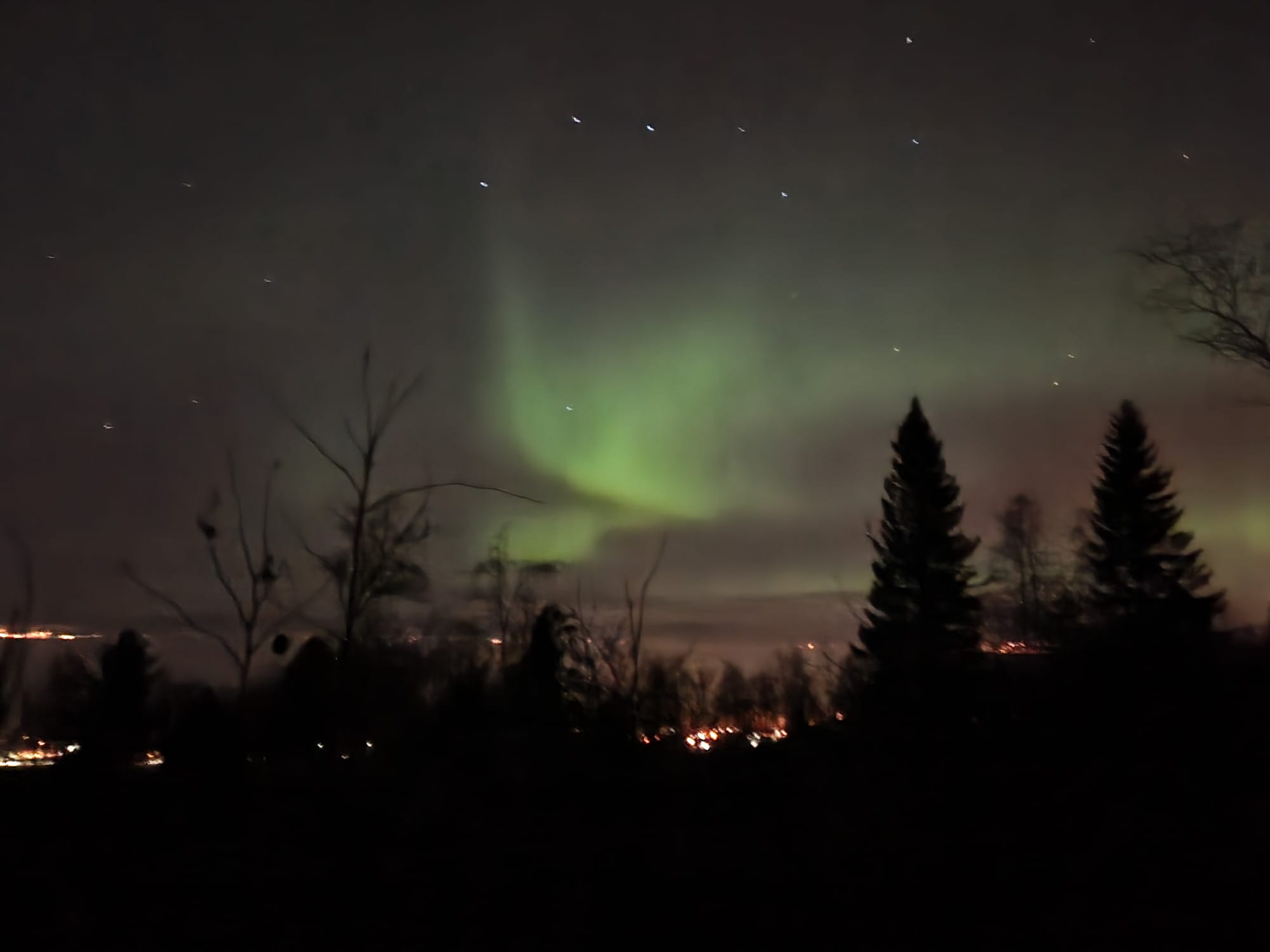 